СодержаниеВведение1. Преимущества использования ИКТ на уроках ОБЖ2. Подготовка печатных раздаточных материалов3. Мультимедийное сопровождение уроков ОБЖ4. Контроль уровня знаний с использованием тестовых заданий5. Использование Интернета для подготовки к урокам ОБЖЗаключениеЛитератураПриложенияВведениеСостояние современного образования и тенденции развития общества требуют новых системно организующих подходов к развитию образовательной среды. Для достижения успеха в XXI в. уже недостаточно академических знаний и умения критически мыслить, а необходима некоторая техническая квалификация, поэтому многие учащиеся стремятся заранее получить навыки в области информационных технологий и обеспечить себе этим успешную карьеру. В процессе модернизации российского образования информатизация образования выделяется в качестве одного из приоритетов.Давно доказано, что учащиеся по-разному осваивают новые знания. Ранее преподавателям трудно было найти индивидуальный подход к каждому ученику. Теперь же, с использованием компьютерных сетей и онлайновых средств, школы получили возможность преподносить новую информацию таким образом, чтобы удовлетворить индивидуальные запросы каждого ученикаОбщеизвестно, что информационные технологии могут сделать процесс обучения более интересным, отвечающим реалиям сегодняшнего дня, предоставляя нужную информацию в нужное время. Одним из достоинств применения компьютера в обучении считается повышение мотивации учения. Не только новизна работы с компьютером, которая сама по себе нередко способствует повышению интереса к учебе, но и возможность регулировать предъявление учебных задач по уровню трудности, поощряя правильные решения, не прибегая к нравоучениям и порицаниям, которыми нередко злоупотребляют педагоги, позитивно сказываются на мотивации учения. Что же касается занимательности как источника мотивации учения, то возможности информационных технологий здесь поистине неисчерпаемы, и основная задача, которая уже сегодня приобрела большую актуальность, заключается в том, чтобы занимательность не стала превалирующим фактором в использовании компьютера, не заслоняла собственно учебные цели.Учебный процесс во многом определяется ранее полученными знаниями, ожиданиями и результатами, которые формируют среду обучения, поэтому на современном этапе реформирования российской школы все большее внимание уделяется информатизации образования.Использование информационных и коммуникационных технологий (ИКТ) в учебном процессе является актуальной проблемой современного школьного образования. Сегодня необходимо, чтобы каждый учитель по любой школьной дисциплине (ОБЖ, биологии, географии, иностранному языку, истории, литературе, математике, русскому языку, физике, химии, …) мог подготовить и провести урок с использованием ИКТ. Такой урок нагляден, красочен, информативен, интерактивен, экономит время учителя и ученика. Он позволяет ученику работать в своем темпе, а учителю дает возможность оперативно проконтролировать и оценить результаты обучения.1. Преимущества использования ИКТ на уроках ОБЖЦелью преподавания курса ОБЖ в школе, является формирование у школьников правильного понимания смысла жизни, своего места и роли в ней, овладение ими приемами и способами самосовершенствования и основами обеспечения безопасности жизнедеятельности, получение практических навыков поведения в сложных ситуациях, исходя из собственных сил и возможностей.Ожидаемые результаты:· улучшение качества обучения у ученика на основе использования новых информационных технологий;· изменения в методах и организационных формах работы учащихся;· готовность и способность учащихся эффективно работать в новой информационной среде;· формирование у школьников умения учиться, готовности и способности продуктивно работать в коллективе, решать задачи, взятые из реальной жизни);Задачи, стоящие перед учителем при внедрении компьютерных уроков:1) отработать механизмы совместной работы учителей информатики и учителя с целью проведения уроков с применением компьютерных технологий;2) подготовить учащихся к работе с программным обеспечением;3) подготовка и разработка необходимой информации, презентаций по ОБЖ (для учителей и учащихся);4) подготовить и внедрить на ПК необходимое программное обеспечение по ОБЖ.Чтобы идти в ногу со временем, учитель ОБЖ должен владеть основами информационных технологий, иметь представление о наиболее распространенной в настоящее время операционной системе Windows, уметь работать в распространенных компьютерных программах, в частности, Word, Ехсеl, РоwerPoint и рядом других специализированных программ, связанных с предметной деятельностью учителя, пользоваться Интернетом, а также уметь использовать знание компьютеров учащимися, полученные на уроках информационных технологий.Причин компьютеризации обучения можно назвать много. Человек, освоивший персональный компьютер (ПК), быстро убеждается, что с его помощью писать, рисовать, чертить и делать множество других дел можно более продуктивно, чем без него. Набрать на компьютере и распечатать на принтере задание значительно быстрее и удобнее, чем писать их вручную или печатать на пишущей машинке. Один раз введенные в память компьютера, они могут быть распечатаны, причем в случае необходимости содержание заданий легко откорректировать. Компьютер, имеющий доступ к Интернету, может помочь учителю, ученику в получении разнообразной и полезной дополнительной информации.Компьютер универсален, он - гораздо лучшая "контролирующая машина", чем те, что разрабатывались ранее; при работе с ним можно использовать все полезные наработки программированного обучения, им можно заменить телевизор и кинопроектор, таблицы, плакаты, кодограммы, калькуляторы и многое другое.На уроках ОБЖ учащиеся получают знания о чрезвычайных ситуациях локального характера, их последствиях и правилах безопасного поведения; о чрезвычайных ситуациях природного и техногенного характера, их последствиях и мероприятиях, проводимых государством по защите населения; знакомятся с организацией Единой государственной системы предупреждения и ликвидации чрезвычайных ситуаций (РСЧС) и гражданской обороны (ГО). Компьютер выступает как часть исследовательской установки, позволяющей глубже понять изучаемые явления и процессы.Проведение уроков с использованием информационных технологий – это мощный стимул в обучении. Посредством таких уроков активизируются психические процессы учащихся: восприятие, внимание, память, мышление; гораздо активнее и быстрее происходит возбуждение познавательного интереса. Человек по своей природе больше доверяет глазам, и более 80% информации воспринимается и запоминается им через зрительный анализатор. Дидактические достоинства уроков с использованием информационных технологий – создание эффекта присутствия («Я это видел!»), у учащихся появляется интерес, желание узнать и увидеть больше.В настоящее время разработана компьютерная поддержка курса любого предмета, в том числе и ОБЖ. Не подменяя собой учебник или другие учебные пособия, электронные издания обладают собственными дидактическими функциями. Они не привязаны жестко к какому-либо конкретному учебнику, в них представлены наиболее значимые вопросы содержания образования для основной и старшей школы. Кроме использования этих учебников, я составляю презентации, в которые включаю необходимые схемы, таблицы рисунки и видеоматериалы.Кому-то кажется, что использование информационных коммуникационных технологий позволяет учителю расслабиться на уроке, ведь за него все делает компьютер с установленной программой. Однако разработка уроков и использованием информационных технологий требует большого количества личного времени. И эта работа почти невозможна в школе, поэтому оцифровку видео, сканирование, поиск в Интернете чаще всего ведется с использованием домашнего компьютера. Но все эти затраты оправдываются, когда видишь, какой результат дают плоды твоего труда на уроке.Одной из главных составляющих предмета ОБЖ является военно-патриотическое воспитание учащихся. Воспитание должно основываться на примерах. К сожалению, идеалами для многих учеников служат не космонавты или мыслители, а вымышленные герои компьютерных игр, боевиков, всевозможных развлекательных программ. Поэтому на своих уроках я использую видеоматериалы, записанные с телевидения.Подход к каждому ученику должен быть индивидуальным, поэтому некоторым ученикам предлагаю творческие задания, выполнение которых предполагает использование информационно-коммуникационных технологий и освоение проектно-исследовательской деятельности: работу с Интернет-ресурсами, создание презентаций как результат самостоятельной исследовательской деятельности. Лучшие работы учащихся используются в качестве учебного пособия при проведении занятий по соответствующей тематике. При этом обязательно называется автор работы.Таким образом, использование компьютера на уроках – это не дань моде, не способ переложить на плечи компьютера многогранный творческий труд учителя, а лишь одно из средств, позволяющее интенсифицировать образовательный процесс, активизировать познавательную деятельность, увеличить эффективность урока.Можно выделить следующие способы применения компьютерной техники на уроках ОБЖ:· подготовка печатных раздаточных материалов (контрольные, самостоятельные работы, дидактические карточки для индивидуальной работы);· мультимедийное сопровождение объяснения нового материала (презентации, аудиозаписи реальных лекций, учебные видеоролики, компьютерные модели физических экспериментов);· контроль уровня знаний с использованием тестовых заданий;· использование на уроках и при подготовке к ним интернет-ресурсов.2. Подготовка печатных раздаточных материаловИспользование ИКТ позволяет создавать раздаточные материалы быстрее и эффективнее по сравнению со стандартным «рисованием от руки» и последующим переписыванием (либо ксерокопированием). Созданные на компьютере документы легко редактировать и выводить на печать снова и снова. Можно вводить, редактировать и форматировать текст, вставлять в него рисунки, таблицы и диаграммы. Можно создавать различные документы, подготовить раздаточный материал для уроков, тексты контрольных работ, тесты, помочь оформить школьникам пояснительные записки к творческим проектам. А также быстро и качественно изготовить необходимое число карточек по каждой теме.Специфика предмета ОБЖ заставляет применять в качестве наглядного материала множество фотографий, рисунков, схем. Получить всё это в своё распоряжение можно следующим образом:1. Фотографии сделать самому или использовать готовые из различных мультимедийных источников;2. Рисунки и схемы изготовить с помощью графических редакторов или использовать их из книг, газет, журналов и мультимедийных источников.Наиболее простой способ – сканирование изображения. Это несложный процесс и его хорошо знают дети уже после первого года изучения информатики.При изучении темы «Основы военной службы», входящей в курс ОБЖ 10 - 11 классов, надо использовать множество наглядности для показа современной военной техники. Проблему решает мультимедийное пособие «Энциклопедия вооружений» Но, к сожалению, встроенных средств, для копирования иллюстраций, как в «Большой энциклопедии Кирилла и Мефодия», там не имеется. В этом случае можно использовать скриншоты.Уроки ОБЖ часто требуют показа пояснительных рисунков и схем. Если раньше приходилось «монтировать» изображения в Word или Рaint, то теперь появилась специализированная программа Dia, которая значительно облегчает изготовление рисунков. Dia позволяет создавать графические представления статических структур, диаграмм, различных схем. Преимущество программы перед другими графическими редакторами состоит в том, что она имеет большую библиотеку готовых элементов. Комбинируя эти элементы с обычным рисованием, можно получить довольно эффектные изображения для своих уроков.3. Мультимедийное сопровождение уроков ОБЖПри изучении материала учителю ОБЖ необходимы иллюстрированные плакаты, схемы, графики, видеоролики. Современные информационные технологии позволяют полно и интересно проиллюстрировать содержание учебного материала с помощью компьютерных презентаций (слайд-фильмов). Отличительной особенностью таких пособий является зрелищность, а не только информативность.Использование мультимедийной техники, с одной стороны - облегчает работу учителя, с другой - обязывает не только овладевать компьютером, но и тщательнее планировать уроки для более эффективного обучения.На уроках используются основные формы взаимодействия учителя и учащихся.Пассивный метод–взаимодействие учащихся и учителя, в котором учитель является основным действующим лицом и управляет ходом урока, а учащиеся выступают в роли пассивных слушателей. С точки зрения современных педагогических технологий и эффективности усвоения учащимися учебного материала пассивный метод считается самым неэффективным. При выборе данного метода презентация несет в основном иллюстративную нагрузку.Активный метод–учитель и учащиеся взаимодействуют друг с другом в ходе урока. Учащиеся - не пассивные слушатели, а активные участники.Интерактивный метод - в отличие от активных методов, ориентирован на более широкое взаимодействие учеников не только с учителем, но и друг с другом, на доминирование активности учащихся в процессе обучения. Место учителя в интерактивном уроке - направление взаимодействия учащихся друг с другом на достижение цели урока. Как показала практика, использование презентаций в любом случае повышает познавательную ценность урока, его эффективность независимо от метода обучения. К. Д. Ушинский выделял несколько типов урока, наиболее распространенным из которых является комбинированный урок. В его структуре присутствуют все основные элементы обучения. Поэтому, именно комбинированный тип урока наиболее часто используется в моей педагогической практике.Английский психолог Д. Колб представил свою структуру урока с распределением по времени на каждый этап.Структура комбинированного урока с применением мультимедийной техники имеет существенные преимущества. При помощи презентации каждый этап урока можно стараюсь сделать более плотным, наглядным и информационным. Однако, чрезмерное использование презентаций на уроке может привести не только к снижению его эффективности, но и снижению интереса школьников к предмету, как таковому. Поэтому при проектировании урока с использованием презентации необходимо учитывать возраст ребенка, особенности его восприятия. Например, применение графиков и диаграмм, для младших школьников нецелесообразно, напротив яркие образы способствуют более полному восприятию нового материала. Кроме этого мной всегда соблюдается регламент использования презентации и варьируется от 25 до нескольких минут в соответствии с процентным распределением времени урока предложенному Д.Колбом. Для этого используются «черные слайды», когда на экране нет изображения, чтобы не прекращать работу проектора и не отвлекать от урока при повторном включении. Безусловно, что презентация не может полностью вытеснить традиционные приемы работы на уроке, такие как устный ответ, письменная работа и другие.Для каждого этапа урока с применением презентации в своей работе следую определенным правилам.На начальном этапе урока (организационная и содержательная установка или мотивация) призванном сконцентрировать внимание учащихся на теме, заинтересовать их, показать необходимость и пользу изучения нового материала использую слайды для создания проблемной ситуации с последующим выходом на формулирование темы самими учащимися. Этому способствует количество слайдов, определенные анимационные эффекты, информативность изображения (рисунки, фотографии, графики, диаграммы). Стоит отметить, что применение на слайде статистических таблиц нецелесообразно, так как они трудно воспринимаются и анализируются школьниками любого возраста.При создании таких слайдов применяю: речевое, музыкальное, визуальное (иллюстрации с подписями к ним) сопровождение в зависимости от темы урока. При этом основными направлениями моей работы являются:- формирование умений анализировать, сравнивать, выделять главное, обобщать, делать выводы;-развитие ассоциативного мышления.В данном случае совместно с детьми определяю проблему и пути ее решения.На следующем этапе урока – проверка глубины понимания и прочности знаний учащихся, применяю презентацию для вывода в любой момент на экран той информации, которая является опорной для проверки знаний и их актуализации. Имею возможность возврата к ранее пройденным темам, непосредственному восстановлению конспекта, хода предыдущего урока, использованию визуальных подсказок, что способствует развитию долговременной памяти, укреплению внутрипредметных и межпредметных связей. Эту часть урока иногда ставлю перед этапом целеполагания, особенно если урок является продолжением изучения нового или обобщения ранее пройденного материала.На этапе изучения основного материала подбираю задания, при выполнении которых обеспечивается получение школьниками новых знаний, навыков и умений. При выборе заданий руководствуюсь китайской поговоркой: «Я слышу и забываю, я вижу и запоминаю, я делаю и понимаю». Таким образом, при создании этой части учебной презентации придерживаюсь основного требования - на слайде должна находиться только полезная информация, отражающая цели и задачи урока. Особое внимание уделяю отбору информации и иллюстративного материала с указанием авторов, названий, событий, дат.При работе в интерактивном режиме процесс получения новых знаний происходит во взаимодействии учеников между собой, а также учителем. Работа с презентацией позволяет мне наглядно заполнять заранее приготовленные формы (конспект урока). При этом учу детей формулировать главные мысли, и выражать их конкретно, лаконично. При проектировании слайдов планирую поэтапное заполнение схем причинно-следственных связей с использованием знаний по новому материалу или по другим предметам. Презентации обладают определенным преимуществом по формированию практических навыков, когда при помощи смены слайдов или анимации последовательно демонстрирую каждый шаг действий. В этом случае происходит не только более яркая их иллюстрация, но и увеличивается время для индивидуальной работы с ребенком.Слайды могут нести и инструктивный характер в преддверии каких-либо действий, закрепления порядка их последовательности.Во время закрепления изученного материала, диагностики прочности усвоения знаний, оценивания работы на уроке создаю презентации по принципу гибкости, наглядности, непредвзятости. При выборе такого подхода, предоставляю каждому ученику самому оценить свои успехи, определить ошибки, скорректировать их. В этом случае достоинство презентации состоит в том, что она позволяет при правильной конструкции не только выдавать правильный ответ, но и иллюстрировать его фрагментом урока. В своей работе использую различные варианты оценивания, от «Своей игры», особенно удобной при организации групповой работы, до графических диктантов и небольших тестов, в которых варианты ответов сопровождаются иллюстрациями.Использование презентации выигрышно при проведении рефлексии, инструктажа по выполнению домашнего задания, подведению итогов урока, поскольку позволяет быстро восстановить весь ход урока, акцентировать внимание на значимых для выполнения домашней работы частях. При этом, ученики вынуждены становиться активными участниками, вспоминать ход собственных рассуждений и повторно формулировать главные мысли.В заключительной части урока, презентация позволяет мне вернуться к его началу, построить диалог о достижении поставленных целей и задач. В результате такого окончания занятия, уже владею информацией об успешности изучения нового материала.Кроме этого в своей работе применяю презентацию:· как элемент здоровьесберегающей технологии - гимнастика для глаз (релаксационная, двигательная).· для развития познавательных процессов;· патриотического воспитания;· формирования культуры и навыков самостоятельной проектной и исследовательской деятельности.Применение мультимедийной техники в современном уроке расширяет возможности творчества учителя и его участия в процессе обновления образования, формирует компетенции различного уровня как учителя, так и ученика.4. Контроль уровня знаний с использованием тестовых заданийТесты в современном учебном процессе широко внедряются в практику изучения многих предметов, в том числе в преподавание дисциплины «Основы безопасности жизнедеятельности».К основным достоинствам метода тестового контроля знаний следует отнести простоту и демократичность самой процедуры, экспрессность, возможность его механизации на ПК и независимость от индивидуальных требований преподавателей. Недостатки тоже хорошо известны - высокая формализация процедуры и сравнительная простота заданий, позволяющая оценить в основном механическое воспроизведение изучаемого материала (репродуктивная оценка знаний).Исходя из достоинств и недостатков метода тестирования целесообразно использовать этот метод на стадиях входного, текущего и рубежного контроля знаний. Возможно частичное использование (в сочетании с другими методами) и на стадии итогового контроля изучения дисциплин. Основную же роль при итоговом и частично рубежном контроле знаний должно выполнять непосредственное общение педагога с обучаемыми.Высокая эффективность контролирующих программ определяется тем, что они укрепляют обратную связь в системе учитель - ученик. Тестовые программы позволяют быстро оценивать результат работы, точно определить темы, в которых имеются пробелы в знаниях. Этот тип уроков очень популярен сегодня в школе. Для проведения такого типа уроков необходимо наличие кабинета информатики, оснащённое компьютерами, так как каждый учащийся класса должен работать на таком уроке только индивидуально. Наличие компьютерной программы, позволяющей самим создавать подобные тесты, значительно упрощает задачу. И поэтому я сама разрабатываю и создаю компьютерные варианты различных тестов и использую их на своих уроках.Для более глубокого усвоения материала и контроля знаний на своих уроках я использую различного рода тесты и тренажеры. Это могут быть как тесты, составленные в программах Word или Power Point, или готовые варианты тестов, которых много сейчас в сети Интернет. Тесты могут простые в виде текстов, предусматривающие несколько вариантов, из которых нужно выбрать правильный. Также они могут быть представлены в виде картинок, изображений, фотографий.Способы работы с тестами также разнообразны – фронтальный опрос, индивидуальный опрос, самостоятельное выполнение тестов, после чего на экран выводятся правильные ответы.Тренажеры также содержат задания, позволяющие организовать фронтальную, групповую и индивидуальную работу учащихся на уроке и дома, провести мониторинг обученности. Например, при первичном контроле ученикам предлагаются вопросы. В случае неудачного ответа учащихся созданная презентация дает возможность ученикам, используя гиперссылки, вернуться в нужный фрагмент урока, где есть необходимая информация для ответа.К каждому ученику подхожу индивидуально в соответствии с уровнем его возможностей, а также уровнем подготовки по информатике. Ведь не у каждого ученика есть дома компьютер и интернет. Тесты, составленные с помощью программы «Assistеant» и «Конструктор тестов» позволяют оценить уровень подготовки учащегося сразу после проведения тестирования. Вопросы и ответы в тесте при следующем тестировании постоянно меняются местами. Тестирование проводится быстро, и компьютер беспристрастно оценивает знания учащихся. Тестирование с применением компьютера является одним из путей отхода от формализма в оценке результатов обучения. Потому что при тестировании учитывается, какие знания должны быть у ученика в конце обучения; есть инструмент для выявления результата обучения - компьютер; возможны его (теста) измерение и оценка, т. е. соотнесение с определенной шкалой.При изучении различных тем, когда ученик после знакомства с теорией начинает разбирать тестовые задания. При необходимости он может проверить ответ, или прочитать теорию. Ученик работает в своем темпе, и только освоив одно задание, перейдёт к другому. Форма организации обучения представляет собой индивидуальную работу с варьируемой степенью самостоятельности. Ученик знакомый с технологией работы на компьютере может работать и без учителя.В зависимости от цели обучения рассматриваются следующие виды учебной деятельности и применение различных видов тестирования.I уровень обучения - воспроизведение знаний с подсказкой (осознал, запомнил, воспроизвел). Возможна совместная деятельность учителя и ученика, а можно применить для оценки уровня знаний в начале обучения установочный тест;II уровень- воспроизведение знаний по образцу в знакомой ситуации, но без подсказки, самостоятельно, где проверяется усвоение знаний в течение обучения;III уровень- применение знаний в незнакомой ситуации, без предъявления алгоритма решения, где целью является определение трудностей обучения; речь идёт уже о применении диагностического теста,IV уровень - действия, для которых характерна проверка умений и навыков в конце обучения; итоговый тест в режиме экзамена.Тесты состоят из двух видов, различающихся по форме и способу предъявления их учащимся.В тестовых заданиях 1 вида требуется установить пропущенный текст – слова, которые заменены многоточием, при этом должно получиться истинное утверждение или правильная формулировка определения, правила.В тестовых заданиях 2 вида – необходимо выбрать правильный ответ из числа предложенных. Второй вид предусматривает применение учебного материала для решения практических задач. Различия применяемых видов действий связаны с характером деятельности по выполнению заданий, отражающих важные проявления результатов обучения.Тестирование обучающихся можно осуществлять с помощью таких программ, как конструктор тестов, генератор тестов, оn-line тестов. Эти программы для создания тестов, проведения тестирования для различных категорий обучаемых. Программы конструктор тестов и оn-line тестов дают возможность учителю создавать и использовать раздаточный материал для каждого учащегося на уроке, облегчая тем самым работу преподавателя. Программа генератор тестов позволяет учителю создавать множество карточек для проведения уроков, затем выпустить готовый материал через принтер.Очень много практических заданий на уроках ОБЖ мы выполняем совместно с учениками непосредственно на интерактивной доске. Все типы заданий, используемых мною можно условно разделить на 6 групп:1. «Работа с рисунками»2. «Кроссворд»3. «Вставьте слово»4. «Имена»5. «Соотнесите»6. «Отметьте».На уроке даю классу из любой группы задания и прошу учащихся у доски выполнить задание, будь-то вставить пропущенное слово, разгадать кроссворд, соотнести даты и события и т.д. А школьникам – и младшим, и старшим - просто нравится работать с интерактивной доской, учиться становится интересно и увлекательно. Задания готовятся заранее дома. Это может быть и отсканированный документ (текст, картинки), и созданный в любой программе (Word, Power Point и др.)Конечно, нельзя сказать наверняка, что результаты учащихся повысятся благодаря работе с интерактивной доской, но мои наблюдения показали, что ученики стали больше интересоваться тем, что происходит на уроке. Они активно обсуждают новые темы, стремятся принять участие в работе, быстрее запоминают материал.5. Использование Интернета при подготовке к урокам ОБЖИнформационное общество предъявляет новые требования к системе образования. Теперь одной из её целей является формирование высокого уровня информационной культуры. Особая роль при этом отводится использованию ресурсов и возможностей Интернета в педагогической практике учителя. Сегодня уже не вызывает сомнения, что обучение школьников становится эффективнее, если учитель владеет Интернет-технологиями и использует ресурсы и возможности Интернета в своей практике.Массовое внедрение Интернета в школьное образование наблюдается в России в последние несколько лет. Интернет превращается в такой же привычный носитель информации, как пресса, радио или телевидение, благодаря приоритетным национальным проектам доступ к нему получили практически все учителя и ученики России.На мой взгляд, это удобный инструмент, который при разумном использовании способен привнести в школьный урок элемент новизны, повысить интерес учащихся к приобретению знаний, облегчить учителю и ученику подготовку к занятиям. Использование Интернета в учебном процессе становится обыденной реальностью. Но Интернет зачастую делает бессмысленным, например, написание реферата, так как школьники всего лишь копируют информацию из сети.Что делать? Запрещать использовать Интернет при выполнении домашних заданий? Я думаю, есть вариант лучше – попытаться посмотреть на глобальную сеть как на средство обучения.Интернет для подготовки реферата может предоставить более широкие возможности, чем традиционные средства обучения. Но здесь никак не обойтись без корректирующих указаний учителя.Необходимо объяснить ученикам, что при подготовке реферата приветствуется привлечение ими материалов из Интернет. Но они должны помнить, что на сайтах сети располагается информация разного качества, в том числе с устаревшими данными, с фактическими неточностями, с логическими неточностями. Поэтому прямое, бездумное копирование не сможет обеспечить ученикам получение положительной оценки. Важным мотивационным моментом здесь является осознание школьниками необходимости приложения собственных интеллектуальных усилий и понимание того, что они и учитель единомышленники.Каждый ученик должен получить конкретное индивидуальное задание. Он пишет реферат на определенную, строго заданную тему, отклонение от которой приведут к невозможности получить за представленную работу высший балл. Тема конкретизуется в плане реферата. По пунктам плана ученику и следует подбирать Интернет-информацию. Составление плана реферата и работа по нему развивает логическое мышление школьников, дисциплинирует их сознание. По такому плану найти готовый реферат в Интернете невозможно, что гарантирует исключение прямого плагиата со стороны учащихся.Когда ученику будет понятно, что искать, необходимо подсказать, где искать. Одна из поисковых машин по каждому ключевому слову (пункту плана) выдаст список серверов, имеющих разный статус. Одним следует доверять больше, другим меньше, третьи вообще не нужно принимать всерьез. Важно при отборе материала определить, кем сервер создан и поддерживается.Своим ученикам рекомендую обращать внимание на следующие сайты:- общественных организаций и движений;- Интернет-проекты;- тематические ресурсы;- информационно-справочные системы;- электронные периодические издания;- форумы и конференции;- образовательные по тематике.Подобные сайты могут содержать достоверную информацию, однако она отражает разные точки зрения на одни и те же вопросы. В таком случае можно задать два варианта выполнения задания: собрать все точки зрения по данной теме либо выбрать понравившуюся точку зрения и аргументировать свой выбор. Осуществляемый учеником отбор материала создаст условия для самостоятельного познания нового, будет способствовать формированию критического мышления ребенка и его жизненной позиции.Когда основные понятия темы определены, особенности изучаемого раскрыты, интересные факты найдены, разные точки зрения по спорным вопросам приведены, необходимо найденный материал расположить в определенной последовательности (согласно плану), а затем связать их между собой. При этом текст, скорее всего, потребует правки и дописывания учеником того, чего не хватает для выполнения общего замысла работы. На этом этапе ученик развивает свои логические навыки: выделение главного, построение логических закономерностей, конструирование недостающих связок между частями.На этапе подбора к тексту рисунков, таблиц, схем я не сковываю творческую активность ученика, побуждаю его к полному самовыражению. Предпочтения учащихся обусловлены их типом мышления. Ребята подбирают и создают сами в рамках заданной темы стихи, рисунки, анимации – все, на что хватает фантазии и умений. Все это способствует более полному осмыслению учебного материала, развитию образного мышления, формированию творческого, а не формального, отношению к труду.Все подготовленные материалы следует скомпоновать в единый документ. Здесь необходимо выполнить требования к оформлению работы. Для этого, возможно, потребуется переформатировать части текста, вставить оформительские элементы. Выполнение данного этапа работы над рефератом требует владения на достаточном уровне современными информационно-компьютерными технологиями.Учитель же ОБЖ может использовать ресурсы Интернета следующим образом:· Самообразование, самостоятельное повышение своей квалификации на основе информации, содержащейся в Сети, изучение опыта своих коллег;· Получение нормативно-справочных документов с серверов Министерства образования, областных, городских и районных отделов образования;· Получение информации о новейших педагогических технологиях;· Использование на уроках и внеклассных мероприятиях методических и дидактических материалов, имеющихся в Сети;· Разработка собственных материалов и публикация их в Сети;· Тестирование школьников на основе контрольно-измерительных материалов, хранящихся в Сети;· Знакомство с новыми книгами, учебниками, методической литературой и приобретение их в Интернет-магазинах;· Участие в заочных конференциях и конкурсах;· Создание собственного сайта преподавателя ОБЖ;· Поиск единомышленников и коллег в других регионах, переписка с коллегами и друзьями.Ориентироваться в информации, хранящейся во Всемирной Сети, помогают поисковые системы. Наиболее популярные поисковые системы:· http: // www.yandex.ru – Яндекс;· http: // www.rambler.ru – Rambler;· http: // www.google.com – Google;· http: // www.aport.ru – Апорт.Сайты с нормативными документами по образованию и методическими материалами:· http: //www.school.edu.ru – Российский общеобразовательный портал;· http: //www.ed.gov.ru – Федеральное агентство по образованию РФ Министерства образования и науки РФ;· http: //www.edu.ru – Федеральный сайт Российского образования;· http: //www.edu.km.ru – Образовательные проекты;· http: //www.ict.edu.ru – Информационно-коммуникационные технологии в образовании;· http: //www.festival.1september.ru – Сайт педагогических идей «Открытый урок»;· http: //www.vestniknews.ru – Журнал «Вестник образования России»;· http: //www.fio.ru – Сайт Федерации Интернет-образования России;· http: //www.sputnik.mto.ru – Спутниковый канал единой образовательной информационной среды;· http: //www.eurekanet.ru – Инновационная образовательная сеть;· http: //www.mediaeducation.ru – Лаборатория ТСО и медиаобразования института содержания и методов образования РАО;· http: //www.pedlib.ru – Сайт педагогической библиотеки;· http: //www.profile-edu.ru – Профильное обучение в старшей школе;· http: //www.int-edu.ru – Каталог образовательных ресурсов, методические материалы.Образовательные ресурсы Интернета по основам безопасности жизнедеятельности:· http: //www.school.edu.ru/catalog.asp?cat_ob_no=108&pg=1 – Каталог ресурсов по ОБЖ Российского общеобразовательного портала;· #"#">#"#">#"#">#"#">#"#">#"#">#"#">#"#">#"#">#"#">#"#">#"#">#"#">#"#">#"#">#"#">#"#">www.in-n.ru.10.   3.Угринович Н. Информатика и информационные технологии 10-11: Москва. Бином. Лаборатория знаний, 2002г.11.   4.Шафрин Ю. Информационные технологии: Москва. Бином. Лаборатория знаний, 2003г.12.   6. Азевич А.И. Несколько компьютерных программ. - журнал «Математика в школе» №10/2002г., стр41.13.   7. Смирнова И.М., Смирнов В.А. Изображение пространственных фигур с помощью «Adobe illustrator» - журнал «Математика в школе» №10/2002г., стр. 46.14.   Гликман И. Педагогическая технология – это одно из средств педагогической методики // Директор школы.– 2004.– № 7.– с. 46–49.15.   Кондаков А. О таком Интеренете, как в Аргентине, мы можем только мечтать // Первое сентября.– 2 апреля 2005 г.16.   Масленникова А. Педагогические и образовательные технологии: определение и классификация // Директор школы. – 2004. – № 7. – с. 50–56.ПриложенияПриложение 1ПРИМЕРНЫЕ ВЫСТУПЛЕНИЯ УЧАЩИХСЯ НА УРОКЕВоенные реформы 1550-1571 годов при Иване IIIПо данным отечественных историков, Московское государство в XVI в. могло располагать армией в 150—200 тыс. воинов.В наиболее серьезных и важных военных походах к боевым частям присоединялись отряды вспомогательного назначения — ополчение.Ополчение состояло из посадских людей и крестьян, которые были плохо вооружены и малопригодны к боевым действиям. Ополченцы в основном использовались для охраны обозов, строительства дорог, выполнения инженерных работ при осадах вражеских крепостей. В таких походах общая численность войска могла составлять до 300 тыс. человек.Основу вооруженных сил Московского государства в этот период составляли дворянские формирования. За военную службу дворяне получали от московских государей земельные владения с крестьянами (поместья). Во время смотров, на которых проверялась готовность дворянских отрядов к боевым действиям, каждый дворянин обязан был явиться на смотр в полном вооружении, имея два коня — боевого и запасного, одного или несколько вооруженных слуг. В случае неявки на смотр, опоздания в поход, прибытия плохо снаряженным или без положенного числа вооруженных слуг полагался штраф или уменьшение размеров земельного владения.На протяжении всей жизни дворяне обязаны были нести военную службу, все они считались служилыми людьми из поколения в поколение, от деда к отцу, от отца к сыну.За долгие годы занятий военным делом они приобретали навыки воинов-профессионалов.Историки отмечают, что в допетровское время русская система военной организации и управления войсками была хорошо приспособлена к решению стоящих перед ней задач. Русское правительство, стремясь не отстать от Европы, проводило военные реформы и прикладывало в этом направлении максимально возможные усилия и никогда для этого не жалело средств.Военные реформы при Петре IРегулярная русская армия была создана при Петре I в период с 1701 по 1711 г. Толчком к ускорению ее создания послужило поражение русских войск в 1700 г. под Нарвой от шведской армии. Стрелецкие полки и дворянская конница в битве под Нарвой показали полную свою беспомощность. Русская армия под Нарвой потеряла более 6 тыс. человек и всю артиллерию.С созданием армии Петр I ввел новую систему комплектования войск. Оно стало осуществляться по принципу рекрутского набора, когда 10—20 крестьянских дворов по жребию поставляли одного человека на пожизненную военную службу. Введение рекрутской повинности позволило Петру I увеличить численность войск. С 1705 г. уже вся русская армия комплектовалась рекрутами. Офицерский корпус русской армии состоял из дворян, для них государственная служба была обязательной и пожизненной. Чтобы получить офицерский чин, дворянин должен был отслужить солдатом в гвардейском Преображенском или Семеновском полку.Всего было создано 47 пехотных и 5 гренадерских (отборных пехотных) полков, 33 кавалерийских полка, в составе которых была и артиллерия.Всеми делами, касающимися армии, стал ведать Правительственный сенат и подчиненная ему Военная коллегия (прообраз министерства обороны). В этот период на Балтийском море создается военный флот. Вводится постоянная подготовка полков к тактике боя. Войска выводились в летние лагеря для проведения двухсторонних боевых учений. Создание регулярной армии, организация ее боевой подготовки повысили боевую мощь русской армии. Все это определило победу России в Северной войне (1700—1721).Военные реформы 1860-1870 годовСледующая крупная военная реформа вооруженных сил России была проведена после поражения в Крымской войне (1853—1856), которая вскрыла военную отсталость России от европейских государств.Военные реформы осуществлялись под руководством военного министра Дмитрия Алексеевича Милютина, который был назначен на этот пост в 1861 г. Главную задачу военных преобразований он видел в том, чтобы в мирное время численность армии была минимальной, а в военное время — максимальной за счет обученного запаса. С 1864 по 1867 г. численность войск уменьшилась с 1 млн. 132 тыс. до 742 тыс., а военный запас увеличился до 553 тыс. человек.В 1874 г. был утвержден новый Устав о воинской повинности. С этого времени в России были отменены рекрутские наборы в армию и введена всеобщая воинская повинность, которая распространилась на мужское население всех классов и сословий, достигшее возраста 21 года.Общий срок службы устанавливался в 15 лет: из них 6 лет приходилось на действительную военную службу, а 9 лет — на пребывание в запасе.Особое внимание уделялось повышению профессиональной подготовки офицерского состава. Была признана необходимой грамотность солдат, обучение их чтению и письму становится обязательным. Расширяется сеть специальных военных учебных заведений.Важной составной частью преобразований в армии явилось ее перевооружение. На вооружение пехоты в 1891 г. была принята магазинная нарезная пятизарядная винтовка Мосина калибра 7,62 мм. На вооружение артиллерии стали поступать стальные с нарезным стволом орудия, имевшие большую дальность стрельбы.В результате проведенных мероприятий были созданы массовые вооруженные силы, значительно повысилась их боеспособность.Военные реформы 1905-1912 годовВ истории развития вооруженных сил России были не только победы, но и поражения, как в русско-японской войне 1904—1905 гг. В начале XX в. на Дальнем Востоке обострилась борьба за раздел сфер влияния в Китае, где столкнулись интересы России и Японии. Война была неизбежна. Но Япония подготовилась к ней значительно лучше. Несмотря на героизм и доблесть солдат и матросов, война была проиграна. Война закончилась заключением Портсмутского мирного договора, по которому к Японии отошли Ляодунский полуостров с крепостью Порт-Артур и южная часть острова Сахалин.После поражения в русско-японской войне правительство Николая II приняло меры к возрождению боевой способности Российских вооруженных сил. К этому вынуждала сложная международная обстановка. Надвигалась первая мировая война, которая разразилась в июле 1914 г.19 июля Германия объявила войну России, а вслед за ней и Франции. В считанные дни после этого в войну вступили основные европейские государства. Первая мировая война стала для истории России и ее вооруженных сил еще одной героической и в то же время трагической страницей.Приложение 2ТАБЛИЦА ТЕРМИНОВПриложение 3МЕТОДИЧЕСКАЯ РАЗРАБОТКА УРОКА ПО ПРЕДМЕТУ «ОСНОВЫ БЕЗОПАСНОСТИ ЖИЗНЕДЕЯТЕЛЬНОСТИ»ИСТОРИЯ СОЗДАНИЯ ВООРУЖЕННЫХ СИЛ РОССИЙСКОЙ ФЕДЕРАЦИИКласс: 10Тема: История создания Вооруженных Сил Российской ФедерацииПродолжение учебного занятия: 80 минут (2 учебных часа)Тип учебного занятия: Урок изучения материала и первичного закрепления новых знаний.Цель учебного занятия: сформировать у учащихся представление о содержании военных реформ России, об основных реформаторах Российской армии в период с 1550 по 1918 года.Задачи учебного занятия:· Обучающая: Познакомить учащихся с ходом становления вооруженных сил на Руси.· Развивающая: Развивать аналитические навыки.· Воспитывающая: Формировать чувство патриотизма.Оборудование: лекционная аудитория, мультимедийный проектор, стационарный компьютер.Дидактические материалы: Книга для учителя «Методические материалы и документы по курсу «Основы Безопасности Жизнедеятельности», тематическое и поурочное планирование к учебнику А.Т. Смирнова «Основы безопасности жизнедеятельности», учебник «Основы безопасности жизнедеятельности» А.Т.Смирнова для 10 классов 2008 года, мультимедийная презентация «История создания Вооруженных Сил Российской Федерации», раздаточный материал.Ход учебного занятияПриложение 4ТЕСТПриложение 5ТАБЛИЦА «ВОЕННЫЕ РЕФОРМЫ»Похожие работыПреимущества использования ИКТ на уроках ОБЖ. 
Стратегической целью модернизации школьного образования является достижение нового качества образования. В «Основных направлениях модернизации образования», одобренных Правительством РФ, акцентируется внимание на необходимость изменения методов обучения, повышения веса тех из них, которые формируют практические навыки анализа информации, самообучения, стимулируют самостоятельную работу учащихся, формируют опыт самоорганизации. Современное образование предусматривает значительное расширение роли информационных технологий как эффективного средства самосовершенствования и самообразования обучающихся. 
Компьютерные технологии, оснащенные всеми необходимыми компонентами, в совокупности с правильно отобранными (или спроектированными) технологиями обучения, использованием активных методов обучения становятся базой современного образования, гарантирующей необходимый уровень качества, вариативности, дифференциации и индивидуализации обучения и воспитания. 
Мы рассматриваем компьютер на уроке как современное техническое средство обучения, обеспечивающее в руках квалифицированного педагога оптимальное решение образовательных задач. Компьютер не заменяет учителя, а только дополняет его! Согласимся, компьютер позволяет учителю и значительно расширить возможности предъявления разного типа информации. Использование новых информационных технологий в обучении позволяет рассматривать школьника как центральную фигуру образовательного процесса и ведет к изменению стиля взаимоотношений между его субъектами. При этом учитель перестает быть основным источником информации и занимает позицию человека, организующего самостоятельную деятельность учащихся и управляющего ею. Его основная роль состоит теперь в постановке целей обучения и организации условий, которые необходимы для успешного решения образовательных задач. Положительным результатом является активизация учебного процесса, возможность комбинировать традиционные формы обучения и обучение с использованием информационных технологий, что позволяет работать по современным педагогическим технологиями. 
Перед нами открываются как перспективы при применении компьютерных технологий, так и трудности связанные с этим вопросом. Трудности, связанные с техническим обеспечением, методическим оснащением, а так же с делением класса на группы, так как классы состоят из 25-30 человек, а в компьютерных классах в основном размещено 12-13 компьютеров. Для этого необходимо удобное расписание, что не всегда возможно. 
Целью преподавания курса ОБЖ в школе, является формирование у школьников правильного понимания смысла жизни, своего места и роли в ней, овладение ими приемами и способами самосовершенствования и основами обеспечения безопасности жизнедеятельности, получение практических навыков поведения в сложных ситуациях, исходя из собственных сил и возможностей. 
Ожидаемые результаты: 
• улучшение качества обучения у ученика на основе использования новых информационных технологий; 
• изменения в методах и организационных формах работы учащихся; 
• готовность и способность учащихся эффективно работать в новой информационной среде; 
• формирование у школьников умения учиться, готовности и способности продуктивно работать в коллективе, решать задачи, взятые из реальной жизни); 
Задачи, стоящие перед учителем при внедрении компьютерных уроков: 
1) отработать механизмы совместной работы учителей информатики и учителя с целью проведения уроков с применением компьютерных технологий; 
2) подготовить учащихся к работе с программным обеспечением; 
3) подготовка и разработка необходимой информации, презентаций по ОБЖ (для учителей и учащихся); 
4) подготовить и внедрить на ПК необходимое программное обеспечение по ОБЖ. 
Рассмотрим пять основных дидактических функций компьютера в преподавании ОБЖ. 
Выполнение тестов, когда учащимся предлагаются ранжированные по трудности задания. 
Использование мультимедиа – проектора на уроках ОБЖ. 
Моделирование. Исследование, когда из числа предлагаемых вариантов ученик выбирает, аргументируя, собственное решение. 
Конечно, выполнение всех этих функций предполагает большой труд, как учителей, так и инженеров-программистов. Круг методических и педагогических задач, которые можно решить с помощью компьютера, разнообразен. Компьютер – универсальное средство, его можно применить в качестве калькулятора, тренажёра, средства контроля и оценки знаний и средств моделирования, к тому же это - идеальная электронная доска. 
Можно сделать выводы, что использование информационных моделей даёт возможность учителю самому: 
самостоятельно разобрать материал, используя подсказки и текстовые справочники, расширить знания по справочникам; 
проводить контроль учащихся; 
составить индивидуальную программу обучения для каждого ученика; 
научить владеть эффективными готовыми программами, позволяющими решать очень разные задачи. 
Учащиеся самостоятельно ведут сбор и обработку материалов, необходимых для составления докладов, презентаций, сообщений на различные темы по ОБЖ. 
При изучении нового материала, объяснив некоторую порцию материала лекционно, после разъяснений учителя, учащиеся могут приступить к самостоятельной работе, выбрав необходимую тему. Большой наглядный материал, разборчивость, четкость изображения, разнообразное расположение текста на экране - все это увеличивает эффективность восприятия информации. Цветовой колорит программы соответствует ее функциональному назначению. Мною разработаны и подготовлены серии презентаций по курсу ОБЖ в 10-11 классах по темам: «Основы военной службы», «Основы медицинских знаний и здорового образа жизни», «Опасные и чрезвычайные ситуации, возникающие в повседневной жизни», «Гражданская оборона», а в 5 классе дети с удовольствием смотрят презентации – памятки «Правила поведения при пожаре, при затоплении, при разрушении здания, при гололеде, при встрече с собакой» и т.д. 
К каждому ученику подхожу индивидуально в соответствии с уровнем его возможностей, а также уровнем подготовки по информатике. Ведь не у каждого ученика есть дома компьютер и интернет. Тесты, составленные с помощью программы «Assistеant» и «Конструктор тестов» позволяют оценить уровень подготовки учащегося сразу после проведения тестирования. Вопросы и ответы в тесте при следующем тестировании постоянно меняются местами. Тестирование проводится быстро, и компьютер беспристрастно оценивает знания учащихся. Тестирование с применением компьютера является одним из путей отхода от формализма в оценке результатов обучения. Потому что при тестировании учитывается, какие знания должны быть у ученика в конце обучения; есть инструмент для выявления результата обучения - компьютер; возможны его (теста) измерение и оценка, т. е. соотнесение с определенной шкалой. 
При изучении различных тем, когда ученик после знакомства с теорией начинает разбирать тестовые задания. При необходимости он может проверить ответ, или прочитать теорию. Ученик работает в своем темпе, и только освоив одно задание, перейдёт к другому. Форма организации обучения представляет собой индивидуальную работу с варьируемой степенью самостоятельности. Ученик знакомый с технологией работы на компьютере может работать и без учителя. 
В зависимости от цели обучения рассматриваются следующие виды учебной деятельности и применение различных видов тестирования. 
I уровень обучения - воспроизведение знаний с подсказкой (осознал, запомнил, воспроизвел). Возможна совместная деятельность учителя и ученика, а можно применить для оценки уровня знаний в начале обучения установочный тест; 
II уровень- воспроизведение знаний по образцу в знакомой ситуации, но без подсказки, самостоятельно, где проверяется усвоение знаний в течение обучения; 
III уровень- применение знаний в незнакомой ситуации, без предъявления алгоритма решения, где целью является определение трудностей обучения; речь идёт уже о применении диагностического теста, 
IV уровень - действия, для которых характерна проверка умений и навыков в конце обучения; итоговый тест в режиме экзамена. 
Тесты состоят из двух видов, различающихся по форме и способу предъявления их учащимся. В тестовых заданиях 1 вида требуется установить пропущенный текст – слова, которые заменены многоточием, при этом должно получиться истинное утверждение или правильная формулировка определения, правила. 
В тестовых заданиях 2 вида – необходимо выбрать правильный ответ из числа предложенных. Второй вид предусматривает применение учебного материала для решения практических задач. Различия применяемых видов действий связаны с характером деятельности по выполнению заданий, отражающих важные проявления результатов обучения. 
Тестирование обучающихся можно осуществлять с помощью таких программ, как конструктор тестов, генератор тестов, оn-line тестов. Эти программы для создания тестов, проведения тестирования для различных категорий обучаемых. Программы конструктор тестов и оn-line тестов дают возможность учителю создавать и использовать раздаточный материал для каждого учащегося на уроке, облегчая тем самым работу преподавателя. Программа генератор тестов позволяет учителю создавать множество карточек для проведения уроков, затем выпустить готовый материал через принтер. 
Часто информационные технологии называют компьютерными технологиями. Применение ИКТ на уроках реализуют одно из наиболее перспективных применений новых информационных технологий в преподавании и изучении предмета «ОБЖ», позволяют давать такие наиважнейшие понятия курса ОБЖ на более высоком уровне, обеспечивающем качественные преимущества по сравнению с традиционными методами. 
Рассмотрим некоторые типы уроков с использованием информационных технологий. Компьютер на уроке ОБЖ может применяться в демонстрационном режиме, в индивидуальном режиме и в дистанционном, индивидуальном режиме. 
1. Использую компьютер в демонстрационном режиме: 
при объяснении нового материала, когда учителем демонстрируется через мультимедиа-проектор новый материал; 
при проверке домашнего задания, через мультимедиа-проектор; 
при работе над ошибками. 
2. Использование компьютера в индивидуальном режиме: 
при закреплении; 
при тренировке; 
при повторении; 
при контроле и т.д. 
3. Использую компьютер в дистанционном, индивидуальном режиме: 
в исследовательской деятельности; 
в проектной деятельности учащихся. 
Использование информационных технологий применяется в исследовательской деятельности учащихся. Дети создают проекты по ОБЖ. Проекты дают возможность развивать логическое, образное мышление обучаемых. Учащиеся 11 классов, после изучения на уроках информатики основы составления компьютерной презентации, собрали в интернете большой материал и подготовили свои проекты-презентации на тему: «Памятные даты воинской славы России». В ходе проведения военно-патриотического месячника учащимися при помощи интернета был собран материал о составе Вооруженных Сил Российской Федерации и оформлен альбом. 
Особой формой виртуального проектирования является презентация проекта. При проведении уроков презентаций особое внимание обращается на развитие способностей учащихся: формулировать проблемы, размышлять и рассуждать о своих действиях и оценивать их, ставить задачу самому себе, внятно и кратко разъяснять суть своей деятельности, делать выводы по результатам проделанной работы. Главная задача, которую ставит учитель перед собой, звучит так: “показать ученикам возможность использовать компьютер как средство обучения и развития”. Педагогами нашей школы накоплен немалый опыт по использованию информационных технологий на уроках информатики, экономики, истории, технологии, ОБЖ. 
Таким образом, мы видим, что ИКТ можно применять практически на каждом этапе урока: при изучении нового материала, закреплении, на обобщающих уроках и при повторении. 
Использование современной вычислительной техники позволяет учителю повысить эффективность обучения, рационально использовать учебное время. 
ИКТ реализуют одно из наиболее перспективных применений новых информационных технологий в преподавании и изучении предмета. Они позволяют давать иллюстрации важнейших понятий курса ОБЖ на уровне, обеспечивающем качественные преимущества по сравнению с традиционными методами изучения. В их основе заложено существенное повышение наглядности, активизации познавательной деятельности ученика, сочетания механизмов вербально – логического и образного мышления. Традиционные требования к учебным знаниям (запомнить, уметь воспроизвести) постепенно трансформируются в требования к базовым информационным умениям типа поиска знаний (уметь найти и применить). 
Задача учителя – правильно организовать эту работу. 
Использование компьютера на уроках ОБЖ способствует активной деятельности учащихся. Внутренняя формализованность работы компьютера, строгость в соблюдении “правил игры” с принципиальной познаваемостью этих правил способствует большей осознанности учебного процесса, повышают его интеллектуальный и логический уровень. Компьютер является как помощником, так и контролером на стадии тренировочных заданий. Огромное разнообразие ролей компьютера в учебном процессе в своей основе является сочетанием трех главных функций: компьютер как орудие, компьютер как партнер, компьютер как источник формирования обстановки. Он помогает в значительной степени учителю при проведении урока, делая его отношения с учениками более человечными. 
Во-первых, компьютер замыкает на себя большую часть контрольных функций и реакций на ошибки ученика. Ошибки, беспощадно фиксируемые компьютером, оказываются в значительной степени частным делом школьника. Учитель освобождается от необходимости выявлять слабые стороны в знаниях учащихся, его отношение к детям становятся более позитивными. 
Во-вторых, компьютер, вступая с учеником в партнерские отношения, освобождает учителя от необходимости поддерживать темп и тонус деятельности каждого обучаемого. Благодаря этому учитель получает больше возможностей видеть обстановку в классе в целом или уделять внимание отдельному ученику. Все это реализуется только в тех случаях, когда урок хорошо оснащен технически и методически обеспечен и сам учитель не принужденно и свободно владеет общими навыками работы за компьютером. Использование новых технологий дает возможность учителю вносить в учебный процесс новые разнообразные формы и методы, что делает урок более интересным. Однако чтобы подготовить урок с использованием компьютерных технологий, затрачивается много сил и времени для этого. Обучающиеся должны уметь работать с программой Microsoft Excel. Выполнение многообразных заданий не только дает возможность развить знания, умения, навыки, но и накопить необходимый опыт исследовательской деятельности. Чем выше творческая активность школьника, тем качественнее личность. 
Обучение в средней школе с использованием компьютера дает основные понятия: развивает творческое мышление школьников и формирует новый тип мышления направленный на выбор оптимальных решений; готовит школьников к практической деятельности; формирует навыки использования информационных технологий. 
Использование новых технологий дает возможность учителю вносить в учебный процесс новые разнообразные формы и методы, что делает урок более интересным. На уроках виден неподдельный интерес у учащихся к работе на компьютере. Ведь обычно урок ОБЖ, как и впрочем, любой другой, часто сводится лишь к «прохождению» программы. Причём преимущественно с использованием объяснительно – иллюстративного метода: делай как я (посмотри – повтори – запомни). 
Для проведения уроков на более высоком уровне с использованием информационных технологий необходима четкая организация проведения каждого этапа урока. Такой организации можно добиться при использовании на уроках алгоритмов каждого шага выполнения работы, так как учащиеся при работе с компьютерной средой не могут запомнить сразу все команды меню программы. Алгоритмы разрабатываются учителем и раздаются в начале урока. 
Наиболее эффективно наши учителя применяют ПК при мотивации введения нового понятия; демонстрации; моделировании; отработке определенных навыков и умений; контроле знаний; организации исследовательской деятельности учащихся; интегрировании предметов. Педагоги школы используют различные виды уроков с применением информационных технологий: уроки-беседы с использованием компьютера как наглядного средства; уроки постановки и проведения исследований; уроки практической работы; уроки-зачеты; интегрированные уроки и т.д. 
Возможное применение компьютерных технологий на уроках различных типов: 
1. Комбинированный урок. Использование проектора, CD-DVD дисков, обучающих программ, демонстрационных программ, Internet, моделирующих программ. 
2. Урок изучения нового материала. Использование проектора, CD- DVD дисков, обучающих программ, демонстрационных программ, Internet, моделирующих программ 
3. Урок закрепления знаний и совершенствования умений и навыков. Использование обучающе-контролирующих программ, моделирующих систем. 
4. Урок обобщения и систематизации. Использование моделирующих систем. 
5. Урок контроля и коррекции знаний, умений и навыков. Использование программ с тестовыми системами. 
6. Урок лекция. Интересно звучит на уроке лекция с использованием мультимедийного проектора, когда компьютер позволяет учителю расширить возможности обычной лекции, демонстрировать учащимся красочные фотографии и рисунки, для пояснения использовать звук и анимацию, быстрые ссылки на ранее изученный материал. 
Таким образом, применение информационных технологий на уроках, дает возможность у учащихся развивать воображение, логическое мышление, овладеть практическими приемами. А главное - ИТ развивают способности читать информацию, позволяют формировать способность саморазвития и самообразования на современной компьютерной базе. 
На основании вышесказанного я пришел к выводу, что включение информационных технологий делает процесс обучения технологичнее и результативнее. Да, на этом пути есть трудности, есть ошибки, не избежать их и в будущем. Но есть главный успех - это горящие глаза учеников, их готовность к творчеству, потребность в получении новых знаний и ощущение самостоятельности. Компьютер позволяет делать уроки, не похожими друг на друга, что способствует интересу к ученью. 
Используемая литература 1.Гельман В.Я. Решение математических задач средствами Excel: Практикум – Питер, 2003г. 
2.Верещагина Н.Н. Преподавание математики в классе с компьютерной поддержкой: http:/centen fio.ru/ 
3.Угринович Н. Информатика и информационные технологии 10-11: Москва. Бином. Лаборатория знаний, 2002г. 
4.Шафрин Ю. Информационные технологии: Москва. Бином. Лаборатория знаний, 2003г. 
5.Феоктистов Т.И. Графический редактор PAINT. - журнал «Математика в школе» №7/2003г., стр41. 
6. Азевич А.И. Несколько компьютерных программ. - журнал «Математика в школеМотивация и объявление новой темы10%Повторение (закрепление) пройденного материала20%Изучение нового материала50%Оценивание10%Подведение итогов (рефлексия)10%ОПРЕДЕЛЕНИЕПРАВИЛЬНЫЙ ОТВЕТДворянина обязанного пожизненно нести военную службу называли …Отряды вспомогательного назначения состоявшие из крестьян плохо вооруженных и малопригодных для боевых действий называли …Пехота вооруженная топорами и ружьямиВооруженное войско состоящая из дворянской конницы называли … войскоСолдатский полк состоящий из русских людей, в которых офицерами были иноземцы на русской службе назывался полк … строяЧеловек из крестьянского двора направленный на пожизненную военную службу подвергался … наборуОПРЕДЕЛЕНИЕПРАВИЛЬНЫЙ ОТВЕТДворянина обязанного пожизненно нести военную службу называли …Отряды вспомогательного назначения состоявшие из крестьян плохо вооруженных и малопригодных для боевых действий называли …Пехота вооруженная топорами и ружьямиВооруженное войско состоящая из дворянской конницы называли … войскоСолдатский полк состоящий из русских людей, в которых офицерами были иноземцы на русской службе назывался полк … строяЧеловек из крестьянского двора направленный на пожизненную военную службу подвергался … наборуI этап учебного занятия: приветствиеI этап учебного занятия: приветствиеI этап учебного занятия: приветствиеI этап учебного занятия: приветствиеЦельЗадачиЗадачиДлительностьНастроить на положительное восприятие нового материалаСоздать благоприятную атмосферу для проведения урокаСоздать благоприятную атмосферу для проведения урока1 минутаДеятельность учителяДеятельность учителяДеятельность учениковДеятельность учениковОбращение учителя к ученикам: Здравствуйте! Садитесь.Обращение учителя к ученикам: Здравствуйте! Садитесь.Приветствуют и слушают учителяПриветствуют и слушают учителяII этап учебного занятия: организационный (постановка цели урока)II этап учебного занятия: организационный (постановка цели урока)II этап учебного занятия: организационный (постановка цели урока)II этап учебного занятия: организационный (постановка цели урока)ЦельЗадачиЗадачиДлительностьПоставить перед учащимися цель урока (показ 1 слайда презентации)Объявить план урокаСориентировать и настроить учащихся на работу в течение всего урокаСориентировать и настроить учащихся на работу в течение всего урока3 минутыДеятельность учителяДеятельность учителяДеятельность учениковДеятельность учениковОбращение учителя к ученикам.Цель урока: получить представление о содержании военных реформ России, об основных реформаторах Российской армии в период с 1550 по 1918 года. Поэтому мы, сегодня рассмотрим следующие вопросы: (показ 2 слайда презентации)Организация вооруженных сил Московского государства XIV-XV веках.Военная реформа Ивана Грозного в середине XVI века.Военная реформа Петра I в первой четверти XVIII века, создание регулярной армии и флота.Военные реформы 1860-1870 годов под руководством военного министра Д.Ю.Милютина, их особенности.Военные реформы 1905-912 годах и их особенности.Обращение учителя к ученикам.Цель урока: получить представление о содержании военных реформ России, об основных реформаторах Российской армии в период с 1550 по 1918 года. Поэтому мы, сегодня рассмотрим следующие вопросы: (показ 2 слайда презентации)Организация вооруженных сил Московского государства XIV-XV веках.Военная реформа Ивана Грозного в середине XVI века.Военная реформа Петра I в первой четверти XVIII века, создание регулярной армии и флота.Военные реформы 1860-1870 годов под руководством военного министра Д.Ю.Милютина, их особенности.Военные реформы 1905-912 годах и их особенности.Слушают учителя и записывают план урокав свои тетрадиСлушают учителя и записывают план урокав свои тетрадиСлова учителя: Работать мы с вами будем следующим образом. Полученные знания мы будем заносить в таблицу (учитель показывает 3 слайд). Также у вас на столе таблица с терминами (учитель показывает 4 слайд). На протяжении всего урока вы будете в этой таблице вставлять незнакомые вам слова в термины. Итоги мы подведем в конце урока.Слова учителя: Работать мы с вами будем следующим образом. Полученные знания мы будем заносить в таблицу (учитель показывает 3 слайд). Также у вас на столе таблица с терминами (учитель показывает 4 слайд). На протяжении всего урока вы будете в этой таблице вставлять незнакомые вам слова в термины. Итоги мы подведем в конце урока.Учащиеся рассматривают таблицы для заполнения (раздаточный материал)Учащиеся рассматривают таблицы для заполнения (раздаточный материал)III этап учебного занятия: изучение нового материалаIII этап учебного занятия: изучение нового материалаIII этап учебного занятия: изучение нового материалаIII этап учебного занятия: изучение нового материалаЦельЗадачиЗадачиДлительностьПонять, как менялась армия Русского государства со времен Ивана III до Октябрьской революции.Выявить причины реформ и их содержание.Выявить причины реформ и их содержание.18 минутДеятельность учителяДеятельность учителяДеятельность учениковДеятельность учениковНачинает демонстрировать мульмедийную презентацию «История создания Вооруженных Сил Российской Федерации» и читать текст слайдов.Слова учителя: Эпиграфом к нашему уроку могут служить слова известного писателя Валентина Пикуля «История – могучий фактор воспитания сознательного патриотизма. Принижать свою историю, забывать её - значит оплёвывать могилы своих предков, боровшихся за родную землю…» (учитель показывает 5 слайд презентации).6 слайд: Куликово поле, Полтавское поле, Бородинское - овеяло славой российского оружия, родившие свободу и могущество нашей страны. Все они стали величественными мемориалами истории.Во все времена русский народ выходил единой дружной семьей для изгнания алчных завоевателей, пришедших на нашу землю, был стойким защитником своего родного обиталища - земли Российской.7 слайд: Развитие и становление Вооруженных Сил России неразрывно связано с историей Российского государства. На протяжении многих лет русским людям постоянно приходилось вести вооруженную борьбу, защищая свои земли от иностранных захватчиков. В период с XIV по XVII в. практически нет ни одного мирного года, когда на рубежах Российского государства было бы спокойно и не нужно было давать отпор неприятелю. Поэтому государство находилось в постоянной готовности к войне, и его устройство соответствовало этому требованиюНачинает демонстрировать мульмедийную презентацию «История создания Вооруженных Сил Российской Федерации» и читать текст слайдов.Слова учителя: Эпиграфом к нашему уроку могут служить слова известного писателя Валентина Пикуля «История – могучий фактор воспитания сознательного патриотизма. Принижать свою историю, забывать её - значит оплёвывать могилы своих предков, боровшихся за родную землю…» (учитель показывает 5 слайд презентации).6 слайд: Куликово поле, Полтавское поле, Бородинское - овеяло славой российского оружия, родившие свободу и могущество нашей страны. Все они стали величественными мемориалами истории.Во все времена русский народ выходил единой дружной семьей для изгнания алчных завоевателей, пришедших на нашу землю, был стойким защитником своего родного обиталища - земли Российской.7 слайд: Развитие и становление Вооруженных Сил России неразрывно связано с историей Российского государства. На протяжении многих лет русским людям постоянно приходилось вести вооруженную борьбу, защищая свои земли от иностранных захватчиков. В период с XIV по XVII в. практически нет ни одного мирного года, когда на рубежах Российского государства было бы спокойно и не нужно было давать отпор неприятелю. Поэтому государство находилось в постоянной готовности к войне, и его устройство соответствовало этому требованиюСмотрят слайды презентации и слушают учителяСмотрят слайды презентации и слушают учителяСлова учителя: А начнем мы знакомиться с реформами в армии со времен Ивана III (учитель показывает 8 слайд-заставку).Я приглашаю к доске для короткого выступления ученика …Слова учителя: А начнем мы знакомиться с реформами в армии со времен Ивана III (учитель показывает 8 слайд-заставку).Я приглашаю к доске для короткого выступления ученика …Учащиеся слушают выступление одноклассника (см. Приложение 1 «Примерное выступление по теме»), записывая в таблицы новые термины.Учащиеся слушают выступление одноклассника (см. Приложение 1 «Примерное выступление по теме»), записывая в таблицы новые термины.Слово учителя: (Показывая 9 слайд) Истоки зарождения в нашем Отечестве военной организации уходят в период правления Ивана III Великого (1462-1505), который приступил к массовой раздаче земельных наделов и поместий слугам княжеского двора, а также вольным людям при условии несения ими службы, то есть положил начало формированию служилого дворянства. Усилия Ивана III по созданию сильной военной организации Российского государства продолжил Иван IV, создавший одну из крупнейших по численности армий в Европе - 250-300 тысяч человек (около 3 % населения Руси).10 слайд: В период с 1550 по 1571 гг. Иваном Грозным были проведены военные реформы, начало которым положил указ от 3 октября 1550 года о разделе земель вокруг Москвы 1000 помещиков, занявших ключевые командные штаты в армии.11 слайд: Давайте запишем в таблицы основное содержание военных реформ Ивана III:упорядочение системы комплектования и военной службыв поместном войске;организация централизованного управления армией;создание постоянного стрелецкого войска;централизация системы снабжения;создание постоянной сторожевой службы на южной границе.Слово учителя: (Показывая 9 слайд) Истоки зарождения в нашем Отечестве военной организации уходят в период правления Ивана III Великого (1462-1505), который приступил к массовой раздаче земельных наделов и поместий слугам княжеского двора, а также вольным людям при условии несения ими службы, то есть положил начало формированию служилого дворянства. Усилия Ивана III по созданию сильной военной организации Российского государства продолжил Иван IV, создавший одну из крупнейших по численности армий в Европе - 250-300 тысяч человек (около 3 % населения Руси).10 слайд: В период с 1550 по 1571 гг. Иваном Грозным были проведены военные реформы, начало которым положил указ от 3 октября 1550 года о разделе земель вокруг Москвы 1000 помещиков, занявших ключевые командные штаты в армии.11 слайд: Давайте запишем в таблицы основное содержание военных реформ Ивана III:упорядочение системы комплектования и военной службыв поместном войске;организация централизованного управления армией;создание постоянного стрелецкого войска;централизация системы снабжения;создание постоянной сторожевой службы на южной границе.Учащиеся слушают учителя и заполняют таблицыУчащиеся слушают учителя и заполняют таблицыСлова учителя: Мне хотелось бы, чтобы вы узнали значение двух новых для вас терминов – поместное войско и стрелецкое войско.(Показывая 12 слайд): Поместное войско (дворянская конница, составлявшая основной род русского войска в XV-XVII веках) имело характер ополчения.В организационном отношении делилось на сотни. Все годные к службе владельцы поместий и вотчин по Уложению о службе 1556 года являлись в поход со своими лошадьми, припасами и оружием и выставляли по 1 вооруженному ратнику с каждых 50 десятин принадлежавшей им земли. Реорганизовано Петром I в 1701 году в регулярные полки драгун.(Показывая 13 слайд): Стрелецкое войско - первое постоянное войско в Русском государстве середины XVI - начала XVIII веков. Комплектовалось из свободного городского и сельского не тяглого (не облагавшегося налогами) населения, имело на вооружении пищали и бердыши, управлялось воеводами. Организационно состояло из «приборов» (отрядов), затем приказов (по 500-1000 человек), с 1681 - полков, и находилось в ведении Стрелецкого приказа. В 80-х годах XVII века было реорганизовано по образу полков «нового строя». Расформировано по указу Петра I в начале XVIII века.Слова учителя: Мне хотелось бы, чтобы вы узнали значение двух новых для вас терминов – поместное войско и стрелецкое войско.(Показывая 12 слайд): Поместное войско (дворянская конница, составлявшая основной род русского войска в XV-XVII веках) имело характер ополчения.В организационном отношении делилось на сотни. Все годные к службе владельцы поместий и вотчин по Уложению о службе 1556 года являлись в поход со своими лошадьми, припасами и оружием и выставляли по 1 вооруженному ратнику с каждых 50 десятин принадлежавшей им земли. Реорганизовано Петром I в 1701 году в регулярные полки драгун.(Показывая 13 слайд): Стрелецкое войско - первое постоянное войско в Русском государстве середины XVI - начала XVIII веков. Комплектовалось из свободного городского и сельского не тяглого (не облагавшегося налогами) населения, имело на вооружении пищали и бердыши, управлялось воеводами. Организационно состояло из «приборов» (отрядов), затем приказов (по 500-1000 человек), с 1681 - полков, и находилось в ведении Стрелецкого приказа. В 80-х годах XVII века было реорганизовано по образу полков «нового строя». Расформировано по указу Петра I в начале XVIII века.Смотрят слайды презентации и слушают учителяСмотрят слайды презентации и слушают учителяСлова учителя: Продолжаем урок и начинаем знакомиться с военными реформами Петра I (учитель демонстрирует 14 слайд презентации). К доске я попрошу выйти с коротким сообщением ученика …Слова учителя: Продолжаем урок и начинаем знакомиться с военными реформами Петра I (учитель демонстрирует 14 слайд презентации). К доске я попрошу выйти с коротким сообщением ученика …Учащиеся слушают выступление одноклассника (см. Приложение 1 «Примерное выступление по теме»), записывая в таблицы новые термины.Учащиеся слушают выступление одноклассника (см. Приложение 1 «Примерное выступление по теме»), записывая в таблицы новые термины.Слово учителя: (После выступления учащегося, показывая 15 слайд) Регулярная русская армия была создана при Петре I в начале XVIII в. Ее созданию способствовало поражение русских войск в 1700 г. под Нарвой в битве со шведской армией. Стрелецкие полки и дворянская конница показали свою полную беспомощность. Русская армия потеряла под Нарвой более 6 тыс. человек и всю артиллерию.16 слайд: Петр I ввел новую систему комплектования армии. Оно стало осуществляться по принципу рекрутского набора, когда 10— 20 крестьянских дворов по жребию поставляли одного человека на пожизненную военную службу. Введение рекрутской повинности позволило Петру I значительно увеличить численность постоянного войска. Офицерский корпус русской армии состоял из дворян, для них государственная служба была обязательной и пожизненной. Чтобы получить офицерский чин, дворянин должен был отслужить солдатом в гвардейских полках — Преображенском или Семеновском.17 слайд: По организации, вооружению, боевой подготовке реформы Петра I выдвинули русскую армию на одно из первых мест в Европе.Давайте запишем в таблицы основное содержание военных реформ Петра I: (учитель демонстрирует 18 слайд)Основное содержание:создание русской (национальной) регулярной армии и флота, основанных на рекрутской системе комплектования;упразднение ранее существовавших разнородных воинских формирований и введение однотипной организации и вооружения в пехоте, коннице и артиллерии;введение единой системой воинского обучения и воспитания, регламентированных уставами;централизация военного управления, замена приказов Военной коллегией и Адмиралтейств-коллегией, учреждение должности главнокомандующего, при котором был создан полевой штаб во главе с генерал-квартрместером;открытие военных школ для подготовки офицерских кадров и регламентирование службы офицеров;проведение военно-судебных реформ.Слово учителя: (После выступления учащегося, показывая 15 слайд) Регулярная русская армия была создана при Петре I в начале XVIII в. Ее созданию способствовало поражение русских войск в 1700 г. под Нарвой в битве со шведской армией. Стрелецкие полки и дворянская конница показали свою полную беспомощность. Русская армия потеряла под Нарвой более 6 тыс. человек и всю артиллерию.16 слайд: Петр I ввел новую систему комплектования армии. Оно стало осуществляться по принципу рекрутского набора, когда 10— 20 крестьянских дворов по жребию поставляли одного человека на пожизненную военную службу. Введение рекрутской повинности позволило Петру I значительно увеличить численность постоянного войска. Офицерский корпус русской армии состоял из дворян, для них государственная служба была обязательной и пожизненной. Чтобы получить офицерский чин, дворянин должен был отслужить солдатом в гвардейских полках — Преображенском или Семеновском.17 слайд: По организации, вооружению, боевой подготовке реформы Петра I выдвинули русскую армию на одно из первых мест в Европе.Давайте запишем в таблицы основное содержание военных реформ Петра I: (учитель демонстрирует 18 слайд)Основное содержание:создание русской (национальной) регулярной армии и флота, основанных на рекрутской системе комплектования;упразднение ранее существовавших разнородных воинских формирований и введение однотипной организации и вооружения в пехоте, коннице и артиллерии;введение единой системой воинского обучения и воспитания, регламентированных уставами;централизация военного управления, замена приказов Военной коллегией и Адмиралтейств-коллегией, учреждение должности главнокомандующего, при котором был создан полевой штаб во главе с генерал-квартрместером;открытие военных школ для подготовки офицерских кадров и регламентирование службы офицеров;проведение военно-судебных реформ.Смотрят слайды презентации, слушают учителя и заполняют таблицыСмотрят слайды презентации, слушают учителя и заполняют таблицыСлова учителя: Но на этом военные реформы не закончились, и об этом нам сейчас расскажет ученик класса … (учитель демонстрирует 19 слайд презентации).Слова учителя: Но на этом военные реформы не закончились, и об этом нам сейчас расскажет ученик класса … (учитель демонстрирует 19 слайд презентации).Учащиеся слушают выступление одноклассника (см. Приложение 1 «Примерное выступление по теме»), записывая в таблицы новые термины.Учащиеся слушают выступление одноклассника (см. Приложение 1 «Примерное выступление по теме»), записывая в таблицы новые термины.Слово учителя: (После выступления учащегося, показывая 20 слайд) Преобразование в вооруженных силах России под руководством военного министра Д. А. Милютина. Имели цель создать массовую армию, ликвидировать военную отсталость России, выявленную в Крымской войне 1853-56 гг.21 слайд: В 1874 г. был утвержден новый Устав о воинской повинности. С этого времени в России отменили рекрутские наборы в армию и ввели всеобщую воинскую повинность, которая распространилась на мужское население всех классов и сословий, достигшее возраста 21 год. Общий срок службы устанавливался в 15 лет: из них 6 лет приходилось на действительную военную службу, а 9 лет — на пребывание в запасе. Особое внимание уделялось повышению профессиональной подготовки офицерского состава. Была признана необходимой грамотность солдат, поэтому обучение их чтению и письму стало обязательным.22 слайд: Давайте запишем в таблицы основное содержание военных реформ 1860-1870 годов:Основное содержание:замена рекрутской повинности всесословной воинской повинностью, создание обменного резервного запаса, образование военно-окружной системы управления (15 округов);выделение нового «Положения о полевом управлении войсками в военное время», перевооружение армии нарезным стрелковым оружием и артиллерией;реорганизация боевой подготовки войск (разработка и введение в войсках новых воинских уставов), а также системы подготовки офицерских кадров (замена кадетских корпусов военными гимназиями, учреждение военных и юнкерских училищ);учреждены постоянные военные суды (полковые, военно-окружные и главные).Слово учителя: (После выступления учащегося, показывая 20 слайд) Преобразование в вооруженных силах России под руководством военного министра Д. А. Милютина. Имели цель создать массовую армию, ликвидировать военную отсталость России, выявленную в Крымской войне 1853-56 гг.21 слайд: В 1874 г. был утвержден новый Устав о воинской повинности. С этого времени в России отменили рекрутские наборы в армию и ввели всеобщую воинскую повинность, которая распространилась на мужское население всех классов и сословий, достигшее возраста 21 год. Общий срок службы устанавливался в 15 лет: из них 6 лет приходилось на действительную военную службу, а 9 лет — на пребывание в запасе. Особое внимание уделялось повышению профессиональной подготовки офицерского состава. Была признана необходимой грамотность солдат, поэтому обучение их чтению и письму стало обязательным.22 слайд: Давайте запишем в таблицы основное содержание военных реформ 1860-1870 годов:Основное содержание:замена рекрутской повинности всесословной воинской повинностью, создание обменного резервного запаса, образование военно-окружной системы управления (15 округов);выделение нового «Положения о полевом управлении войсками в военное время», перевооружение армии нарезным стрелковым оружием и артиллерией;реорганизация боевой подготовки войск (разработка и введение в войсках новых воинских уставов), а также системы подготовки офицерских кадров (замена кадетских корпусов военными гимназиями, учреждение военных и юнкерских училищ);учреждены постоянные военные суды (полковые, военно-окружные и главные).Смотрят слайды презентации, слушают учителя и заполняют таблицыСмотрят слайды презентации, слушают учителя и заполняют таблицыСлова учителя: (показывая 23 слайд) Д. А. Милютин вспоминал:«Самые записные враги мои должны были признать, что никогда еще русская армия не являлась на театр войны так хорошо подготовленной и снабженной». Военно-судебные реформы 1860-1870 годов способствовали усилению русской армии.Слова учителя: (показывая 23 слайд) Д. А. Милютин вспоминал:«Самые записные враги мои должны были признать, что никогда еще русская армия не являлась на театр войны так хорошо подготовленной и снабженной». Военно-судебные реформы 1860-1870 годов способствовали усилению русской армии.Смотрят слайд презентации и слушают учителяСмотрят слайд презентации и слушают учителяСлова учителя: Последняя остановка сегодняшнего урока на военных реформах 1905-1912 годов (учитель показывает 24 слайд презентации). Выступает ученик класса …Слова учителя: Последняя остановка сегодняшнего урока на военных реформах 1905-1912 годов (учитель показывает 24 слайд презентации). Выступает ученик класса …Учащиеся слушают выступление одноклассника (см. Приложение 1 «Примерное выступление по теме»), записывая в таблицы новые термины.Учащиеся слушают выступление одноклассника (см. Приложение 1 «Примерное выступление по теме»), записывая в таблицы новые термины.Слово учителя: (После выступления учащегося, показывая 25 слайд) После поражения в русско-японской войне правительство Николая II приняло меры к возрождению боевой мощи Российских вооруженных сил. К этому вынуждала сложная международная обстановка.26 слайд: Надвигалась Первая мировая война, которая началась 19 июля 1914 г. Германия объявила войну России, а вслед за ней и Франции. В считанные дни после этого в войну вступили основные европейские государства. Первая мировая война стала для истории России и ее вооруженных сил еще одной героической и в то же время трагической страницей.27 слайд: Давайте запишем в таблицы основное содержание военных реформ 1905-1912 годов:Основное содержание:усилена централизация военного управления (введена территориальная система комплектования);сокращены сроки службы, омоложен офицерский корпус;приняты новые программы для военных училищ, новые уставы и новые образцы артиллерийских орудий;создана тяжелая полевая артиллерия, усилены инженерные войска и улучшено материальное обеспечение.Слово учителя: (После выступления учащегося, показывая 25 слайд) После поражения в русско-японской войне правительство Николая II приняло меры к возрождению боевой мощи Российских вооруженных сил. К этому вынуждала сложная международная обстановка.26 слайд: Надвигалась Первая мировая война, которая началась 19 июля 1914 г. Германия объявила войну России, а вслед за ней и Франции. В считанные дни после этого в войну вступили основные европейские государства. Первая мировая война стала для истории России и ее вооруженных сил еще одной героической и в то же время трагической страницей.27 слайд: Давайте запишем в таблицы основное содержание военных реформ 1905-1912 годов:Основное содержание:усилена централизация военного управления (введена территориальная система комплектования);сокращены сроки службы, омоложен офицерский корпус;приняты новые программы для военных училищ, новые уставы и новые образцы артиллерийских орудий;создана тяжелая полевая артиллерия, усилены инженерные войска и улучшено материальное обеспечение.Смотрят слайды презентации, слушают учителя и заполняют таблицыСмотрят слайды презентации, слушают учителя и заполняют таблицыIV этап учебного занятия: заключительный. подведение итоговIV этап учебного занятия: заключительный. подведение итоговIV этап учебного занятия: заключительный. подведение итоговIV этап учебного занятия: заключительный. подведение итоговЦельЗадачиЗадачиДлительностьПодвести итог занятия, закрепить усвоенные знания, выставить оценки за ответы с места.Проконтролировать устойчивость полученных знаний различными формами.Проконтролировать устойчивость полученных знаний различными формами.7 минутДеятельность учителяДеятельность учителяДеятельность учениковДеятельность учениковСлова учителя: На протяжении всего урока мы с вами заполняли таблицу (учитель показывает 28 слайд). Давайте вместе с вами проверим ее правильное заполнение. (Учитель читает текст, вставленный в таблицу).Слова учителя: На протяжении всего урока мы с вами заполняли таблицу (учитель показывает 28 слайд). Давайте вместе с вами проверим ее правильное заполнение. (Учитель читает текст, вставленный в таблицу).Учащиеся слушают учителя и проверяют свои записи в таблицеУчащиеся слушают учителя и проверяют свои записи в таблицеСлова учителя: Хотелось бы проверить и таблицу с терминами. Обменяйтесь, пожалуйста, с учащимся на парте таблицами и поставьте соседу оценку. А вот так таблица с терминами должна быть правильно заполнена (учитель показывает 29 слайд).Слова учителя: Хотелось бы проверить и таблицу с терминами. Обменяйтесь, пожалуйста, с учащимся на парте таблицами и поставьте соседу оценку. А вот так таблица с терминами должна быть правильно заполнена (учитель показывает 29 слайд).Учащиеся обмениваются листочками с таблицами, ставят друг другу оценку и возвращают соседу. Затем проверяют свои знания, сверяясь с таблицей на экране.Учащиеся обмениваются листочками с таблицами, ставят друг другу оценку и возвращают соседу. Затем проверяют свои знания, сверяясь с таблицей на экране.Слова учителя: Предлагаю в заключении ответить на вопросы небольшого теста о военных реформах, которые мы сегодня с вами изучали (учитель показывает 30 слайд)Слова учителя: Предлагаю в заключении ответить на вопросы небольшого теста о военных реформах, которые мы сегодня с вами изучали (учитель показывает 30 слайд)Учащиеся в раздаточном материале пытаются ответить на поставленные вопросыУчащиеся в раздаточном материале пытаются ответить на поставленные вопросыСлова учителя: А вот так вы должны были ответить на поставленные вопросы (учитель позывает 31 слайд презентации).Слова учителя: А вот так вы должны были ответить на поставленные вопросы (учитель позывает 31 слайд презентации).Учащиеся проверяют свои знания, сверяя их по таблице на экране.Учащиеся проверяют свои знания, сверяя их по таблице на экране.Слова учителя: На этом наш первый урок по истории создания Российской армии завершен. Продолжим на следующем уроке. Домашнее задание – параграф 5.1, страница 80.Слова учителя: На этом наш первый урок по истории создания Российской армии завершен. Продолжим на следующем уроке. Домашнее задание – параграф 5.1, страница 80.Учащиеся записывают домашнее задание в дневники.Учащиеся записывают домашнее задание в дневники.Основу вооруженных сил Московского государства в XVI веке составляли:дворянские формирования  регулярная армия стрельцыконницаПервые постоянные части стрельцов были сформированы при:Иван III Петр I Иван Грозный  Павел IПервая регулярная армия была создана при:Иван Грозный Петр 1 Екатерина II Иван IIIОсновная причина военной реформы, проведенной в 60—70-х гг. XIX столетия:Поражение в Крымской войне Междоусобные войны Победа в русско-турецкой войне  Русско-японская войнаДата введения в России всеобщей воинской повинности:1918 г 1904 г 1874 г1550 гГод проведения реформРуководитель проводимых реформОсновное содержаниереформ1550-1571Иван Грозный1701-1711Петр I1860-1870Д.А. Милютин1905-1912Николай II... как средство развития творческих способностей учащихся на уроках основ...
Организация процесса образования строится с использованием технологий системы развивающего обучения с направленностью на развитие творческих качеств личности. На уроках ОБЖ рассматриваются вопросы современной политики.... на уроках информатики с использованием информационно –коммуникационных...
...время происходит увеличение умственной нагрузки школьников на уроках информатики. Это в свою очередь заставило задуматься над тем, как поддержать у...
Современные информационные технологии позволяют полно и интересно проиллюстрировать содержание...Применение современных педтехнологий в преподавании ОБЖ 
· По ориентации на личностные структуры: информационные технологии (формирование знаний, умений, навыков); операционные (формирование способов...
Эта серьезная работа, как правило, осуществляется учителями на уроках физической культуры и ОБЖ .Программа по самообразованию 
2. Изучать информационно -компьютерные технологии и внедрять их в учебный процесс. · Методическое направление
· Охрана здоровья: 1. Своевременно обновлять инструкции по ТБ на уроках физической культуры, на занятиях секции.Образовательные технологии 
· технологии на основе личностной ориентации учебного процесса - технология развивающего обучения...
...учебных дисциплин, предметы: валеология, ОБЖ , история, литература и др.); знания о самом себе, о способах адекватного взаимодействия с другими...Использование межпредметных связей в обучении основам безопасности ...
Взаимосвязь курса ОБЖ с курсами физики, химии, биологии, физической культуры, астрономии, должны отразить те объективные связи...
Межпредметные связи по линии познавательной деятельности заключены в решении на уроках по разным учебным предметам...Применение мультимедийных технологий на уроке ОБЖПрименение мультимедийных технологий на уроке ОБЖ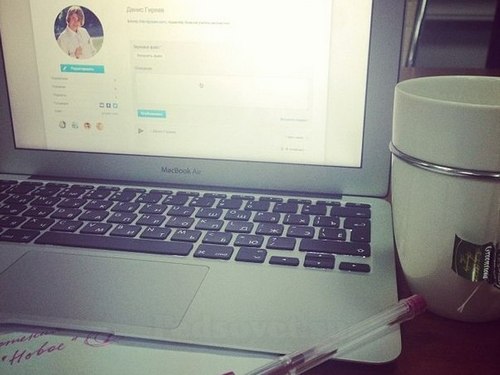 Наиболее важной задачей современной педагогики является повышение эффективности и интенсификации учебного процесса. Современный школьник стремится в совершенстве овладеть компьютерной техникой и технологией. Задача учителя состоит в том, чтобы показать возможности использования и применения этой техники и технологии в получении новых знаний, показать ребенку, что компьютер – это не просто игровая установка, а машина, с помощью которой быстро постигается и узнается новое.Наиболее важной задачей современной педагогики является повышение эффективности и интенсификации учебного процесса. Современный школьник стремится в совершенстве овладеть компьютерной техникой и технологией. Задача учителя состоит в том, чтобы показать возможности использования и применения этой техники и технологии в получении новых знаний, показать ребенку, что компьютер – это не просто игровая установка, а машина, с помощью которой быстро постигается и узнается новое.Яндекс.Директ
Обсудить статью 
Опубликовать свой материал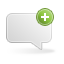 В национальном проекте «Образование» информатизация учебного процесса является одной из приоритетных задач, поставленной перед государством. Благодаря технологическому прогрессу компьютерная техника стала доступна для абсолютно любого учебного заведения находящегося на территории Российской Федерации.

Внедрение информационных технологий в практику общеобразовательной школы, определяется необходимостью систематизации способов обучения, расширением способа передачи знаний, организации форм взаимодействия учителя и ученика. ИКТ в значительной мере способствует применению ряда новых инновационных педагогических технологий (проектной, модульной), которые предоставляют широкие возможности для индивидуальной и групповой работы с учащимися.

Имея под рукой широкий спектр информации (Интернет, образовательные диски), ученик может интегрировать ее, получать в полном объеме. Полученные данные быстро автоматизировано обрабатываются на персональном компьютере, что позволяет сократить время самоподготовки учащегося к уроку и во время урока. Учитель получает те же преимущества, что и ученик, и даже больше, ведь в его распоряжении есть мультимедийный проектор, интерактивная доска, которые облегчают процесс передачи знаний учащимся.

В первые годы многим учителям было сложно переходить от стандартных методов обучения к информационно-инновационным, не хватало знаний в элементарной компьютерной грамотности. Но благодаря государственным и краевым программам обучения учителей произошли сдвиги в решении этой проблемы. На данный момент нет ни одного учителя в нашей школе, который бы не применял ИКТ на своем уроке.Компьютерные технологии на уроках по основам безопасности жизнедеятельности я использую довольно часто как вспомогательное средство для объяснения нового материала. Помогают мне в этом Интернет, мультимедийное пособие для 10 класса, интерактивная энциклопедия «Атлас тела человека», мультимедийный учебник спасателей, созданный Учебно-методический центром по делам ГОЧС Курганской области МЧС России, ну и, конечно, большое количество презентаций, созданных мной и учениками. Для итоговой аттестации учащихся 9 и 11 класса я разработал вопросы к электронному тестированию с автоматической системой выставления оценки.

Теперь хочется рассказать о том, как я использую ИКТ на своих уроках.К примеру, возьмем применение мультимедийного учебника спасателя, который имеет ряд преимуществ по сравнению с традиционными учебниками. Вы можете, конечно, спросить в чем же преимущество?иллюстрированное представление информации;интеграция в одном учебнике значительного объема информации на едином носителе;возможность передачи информации тем детям, которые по ряду причин пропустили урок.
ТЕМА УРОКА: «ПМП ПРИ ВНЕЗАПНОЙ ОСТАНОВКЕ СЕРДЦА И ПРЕКРАЩЕНИЯ ДЫХАНИЯ»

Учитель: Рассмотрим непрямой массаж сердца. В оглавлении выбирается раздел «Оказание первой медицинской помощи пострадавшим», а в нем подраздел - непрямой массаж сердца.Учитель: Ребята, запишем в рабочую тетрадь план с электронного учебника:виды массажа сердцанепрямой массажметодика массажа у детейпрямой массажПодчеркивая маркером основные пункты учебного материала, педагог акцентирует важные моменты, указанные в нем, при этом активно комментируются иллюстрации, приведенные в пособии.На своих уроках и при их подготовке мной используются Интернет- ресурсы. В современных условиях сеть Интернет оказывает огромную помощь в овладении информацией и изучении отдельных учебных вопросов.

Специфика каждого учебного предмета диктует свои требования к работе с информацией. Уроки “Основ безопасности жизнедеятельности” более специфичны в отличие от других школьных предметов, как в методическом, дидактическом, так и технологическом аспектах.

Возможности использования сети Интернет на моих уроках ОБЖ заключаются в следующем:свободный поиск Интернет-ресурсов по заданной теме;изучение конкретного Интернет-ресурса по методическим указаниям учителя;использование Интернет-ресурса в качестве дидактического средства на уроке ОБЖ;1. Задание по теме: “Борьба с экологическими катастрофами”. Найдите на сайте «http://www.alisen.ru» материал об альтернативных источниках энергии.2. Алгоритм выполнения задания:Подключение к Интернету через любой установленный на компьютере браузер.Выход на сайт http://www.alisen.ru/Выбираем любой из интересующих нас разделов.Поиск и просмотр искомого материала.Закачка найденного материала.Просмотр основных моментов материала.Составление доклада или презентации из полученного материала дома.Преподавание с применением компьютера можно использовать на всех типах уроков. Не исключение и практические уроки. Одна из задач урока - практическое применение и знание полученных в результате расширенного информационного объяснения материала.

Тема урока: «Топографическая подготовка: компас - определение сторон света, определение азимута».У каждого ученика в руках компас. Дети внимательно прослушивают элемент электронного урока - глава 1, параграф 1.1 (мультимедийное пособие для 10 класса), где достаточно наглядно, лаконично и доступно изложен учебный материал. Задают вопросы. После чего выходят на местность и работают с компасом.

В основе подготовки к использованию компьютерных технологий в учебном процессе я применяю один из принципов дидактики – обеспечение интегрированного подхода в преподавании ОБЖ. У меня разработан практический мультимедийный урок по теме: “Назначение и боевые свойства АК” совместно с учителем физики В.М. Тураковой. В ходе этого урока многогранно применялась программа Microsoft Office PowerPoint, самая популярная и часто используемая во всех школах, а также мультимедийный диск «Физика, 7-11 класс», при помощи которого можно моделировать полет пули и проводить физические эксперименты по изучаемой теме.

Совсем недавно в школу поступила интерактивная доска, и ей нашлось применение на уроке ОБЖ. Имея Интернет и интерактивную доску в школе, я разработал урок: «Концепция национальной безопасности» с применение программы «Google Планета Земля». Урок получился яркий, эффектный и запоминающийся для учащихся 11 класса. Готовясь к нему, пришлось учитывать специфику учебного материала (хкк гос), особенность компьютерной грамотности учащихся, ведь с такой доской детям предстояло работать в первые. Продумать анализ и обсуждение с классом принципиальных вопросов изучаемого материала. Итог урока: дети не только усвоили представленный материал, но и расширили знания в компьютерной грамотности.

Одной из форм применения компьютера на уроке является проверка полученных знаний. С целью повышения эффективности проверки усвоенного материала учащимися 9 и 11 классов мной созданы тесты и обработаны в программе «Экзаменатор».

Программа «Экзаменатор» включает комплект тестов по курсу «Основы безопасности жизнедеятельности» для 9-11 классов общеобразовательных учреждений. Предлагаемая программа с тестами поможет организовать итоговый контроль знаний учащихся на уроке, в конце четверти, года, организовать экзамен по предмету.

Для проверки качества знаний и умений у учащихся 9-11 классов по курсу ОБЖ вопросы создавались в соответствии с программой и дополнительным материалом для учащихся общеобразовательной школы. Задачей программы «Экзаменатор» является формирование теоретических знаний, умений (как действовать при ЧС) и навыков (оказание ПМП).

Ну и в завершение хотелось бы добавить, что ИКТ, внедряемые в школах являются достаточно продуктивным средством повышения эффективности передачи знаний ученикам, которые соответствуют новому подходу к образованию в 21 веке.Фото: Денис Гиряев.Яндекс.Директ
Обсудить статью 
Опубликовать свой материалВ национальном проекте «Образование» информатизация учебного процесса является одной из приоритетных задач, поставленной перед государством. Благодаря технологическому прогрессу компьютерная техника стала доступна для абсолютно любого учебного заведения находящегося на территории Российской Федерации.

Внедрение информационных технологий в практику общеобразовательной школы, определяется необходимостью систематизации способов обучения, расширением способа передачи знаний, организации форм взаимодействия учителя и ученика. ИКТ в значительной мере способствует применению ряда новых инновационных педагогических технологий (проектной, модульной), которые предоставляют широкие возможности для индивидуальной и групповой работы с учащимися.

Имея под рукой широкий спектр информации (Интернет, образовательные диски), ученик может интегрировать ее, получать в полном объеме. Полученные данные быстро автоматизировано обрабатываются на персональном компьютере, что позволяет сократить время самоподготовки учащегося к уроку и во время урока. Учитель получает те же преимущества, что и ученик, и даже больше, ведь в его распоряжении есть мультимедийный проектор, интерактивная доска, которые облегчают процесс передачи знаний учащимся.

В первые годы многим учителям было сложно переходить от стандартных методов обучения к информационно-инновационным, не хватало знаний в элементарной компьютерной грамотности. Но благодаря государственным и краевым программам обучения учителей произошли сдвиги в решении этой проблемы. На данный момент нет ни одного учителя в нашей школе, который бы не применял ИКТ на своем уроке.Компьютерные технологии на уроках по основам безопасности жизнедеятельности я использую довольно часто как вспомогательное средство для объяснения нового материала. Помогают мне в этом Интернет, мультимедийное пособие для 10 класса, интерактивная энциклопедия «Атлас тела человека», мультимедийный учебник спасателей, созданный Учебно-методический центром по делам ГОЧС Курганской области МЧС России, ну и, конечно, большое количество презентаций, созданных мной и учениками. Для итоговой аттестации учащихся 9 и 11 класса я разработал вопросы к электронному тестированию с автоматической системой выставления оценки.

Теперь хочется рассказать о том, как я использую ИКТ на своих уроках.К примеру, возьмем применение мультимедийного учебника спасателя, который имеет ряд преимуществ по сравнению с традиционными учебниками. Вы можете, конечно, спросить в чем же преимущество?иллюстрированное представление информации;интеграция в одном учебнике значительного объема информации на едином носителе;возможность передачи информации тем детям, которые по ряду причин пропустили урок.
ТЕМА УРОКА: «ПМП ПРИ ВНЕЗАПНОЙ ОСТАНОВКЕ СЕРДЦА И ПРЕКРАЩЕНИЯ ДЫХАНИЯ»

Учитель: Рассмотрим непрямой массаж сердца. В оглавлении выбирается раздел «Оказание первой медицинской помощи пострадавшим», а в нем подраздел - непрямой массаж сердца.Учитель: Ребята, запишем в рабочую тетрадь план с электронного учебника:виды массажа сердцанепрямой массажметодика массажа у детейпрямой массажПодчеркивая маркером основные пункты учебного материала, педагог акцентирует важные моменты, указанные в нем, при этом активно комментируются иллюстрации, приведенные в пособии.На своих уроках и при их подготовке мной используются Интернет- ресурсы. В современных условиях сеть Интернет оказывает огромную помощь в овладении информацией и изучении отдельных учебных вопросов.

Специфика каждого учебного предмета диктует свои требования к работе с информацией. Уроки “Основ безопасности жизнедеятельности” более специфичны в отличие от других школьных предметов, как в методическом, дидактическом, так и технологическом аспектах.

Возможности использования сети Интернет на моих уроках ОБЖ заключаются в следующем:свободный поиск Интернет-ресурсов по заданной теме;изучение конкретного Интернет-ресурса по методическим указаниям учителя;использование Интернет-ресурса в качестве дидактического средства на уроке ОБЖ;1. Задание по теме: “Борьба с экологическими катастрофами”. Найдите на сайте «http://www.alisen.ru» материал об альтернативных источниках энергии.2. Алгоритм выполнения задания:Подключение к Интернету через любой установленный на компьютере браузер.Выход на сайт http://www.alisen.ru/Выбираем любой из интересующих нас разделов.Поиск и просмотр искомого материала.Закачка найденного материала.Просмотр основных моментов материала.Составление доклада или презентации из полученного материала дома.Преподавание с применением компьютера можно использовать на всех типах уроков. Не исключение и практические уроки. Одна из задач урока - практическое применение и знание полученных в результате расширенного информационного объяснения материала.

Тема урока: «Топографическая подготовка: компас - определение сторон света, определение азимута».У каждого ученика в руках компас. Дети внимательно прослушивают элемент электронного урока - глава 1, параграф 1.1 (мультимедийное пособие для 10 класса), где достаточно наглядно, лаконично и доступно изложен учебный материал. Задают вопросы. После чего выходят на местность и работают с компасом.

В основе подготовки к использованию компьютерных технологий в учебном процессе я применяю один из принципов дидактики – обеспечение интегрированного подхода в преподавании ОБЖ. У меня разработан практический мультимедийный урок по теме: “Назначение и боевые свойства АК” совместно с учителем физики В.М. Тураковой. В ходе этого урока многогранно применялась программа Microsoft Office PowerPoint, самая популярная и часто используемая во всех школах, а также мультимедийный диск «Физика, 7-11 класс», при помощи которого можно моделировать полет пули и проводить физические эксперименты по изучаемой теме.

Совсем недавно в школу поступила интерактивная доска, и ей нашлось применение на уроке ОБЖ. Имея Интернет и интерактивную доску в школе, я разработал урок: «Концепция национальной безопасности» с применение программы «Google Планета Земля». Урок получился яркий, эффектный и запоминающийся для учащихся 11 класса. Готовясь к нему, пришлось учитывать специфику учебного материала (хкк гос), особенность компьютерной грамотности учащихся, ведь с такой доской детям предстояло работать в первые. Продумать анализ и обсуждение с классом принципиальных вопросов изучаемого материала. Итог урока: дети не только усвоили представленный материал, но и расширили знания в компьютерной грамотности.

Одной из форм применения компьютера на уроке является проверка полученных знаний. С целью повышения эффективности проверки усвоенного материала учащимися 9 и 11 классов мной созданы тесты и обработаны в программе «Экзаменатор».

Программа «Экзаменатор» включает комплект тестов по курсу «Основы безопасности жизнедеятельности» для 9-11 классов общеобразовательных учреждений. Предлагаемая программа с тестами поможет организовать итоговый контроль знаний учащихся на уроке, в конце четверти, года, организовать экзамен по предмету.

Для проверки качества знаний и умений у учащихся 9-11 классов по курсу ОБЖ вопросы создавались в соответствии с программой и дополнительным материалом для учащихся общеобразовательной школы. Задачей программы «Экзаменатор» является формирование теоретических знаний, умений (как действовать при ЧС) и навыков (оказание ПМП).

Ну и в завершение хотелось бы добавить, что ИКТ, внедряемые в школах являются достаточно продуктивным средством повышения эффективности передачи знаний ученикам, которые соответствуют новому подходу к образованию в 21 веке.Фото: Денис Гиряев.